いしかわビブリオマルシェ 出店申込書 申込締切 第1回：5月6日（月）/ 第2回：7月15日（月）/ 第3回：9月16日（月）（申込先）公益財団法人いしかわ農業総合支援機構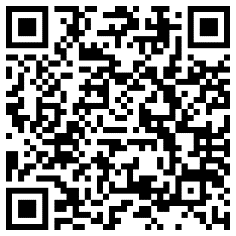   　　　  FAX：076-225-7622 / E-mail：info@inz.or.jp　　　　　申込フォーム：https://forms.gle/zRnc8fLX9A9pFdo3A　　　　　　　　　　　 ※右の二次元コードからもアクセスできます 下記に必要事項を記入の上、FAX・メールまたは申込フォームで応募ください　 お申し込み・お問合せ先　　公益財団法人いしかわ農業総合支援機構　担当：奥谷内、比古田　　 〒920-8203 石川県金沢市鞍月2丁目20番地 石川県地場産業振興センター新館4階　　　　　　　　　　　　    　 TEL　076-225-7621 / FAX　076-225-7622 / E-mail　info@inz.or.jp（フリガナ）事業者名（フリガナ）事業者名（フリガナ）事業者名（フリガナ）事業者名※記載のお名前を出店者名とします。正確にご記入ください。（フリガナ）代表者名（フリガナ）代表者名所在地所在地ご担当者連絡先部署ご担当者連絡先氏名ご担当者連絡先TELご担当者連絡先FAXご担当者連絡先e-mail出店希望日□ 第1回：2024年  6月8日（土）□ 第1回：2024年  6月9日（日）―――――――――――――――――――――――――□ 第2回：2024年  8月31日（土）□ 第2回：2024年  9月  1日（日）―――――――――――――――――――――――――□ 第3回：2024年11月2日（土）□ 第3回：2024年11月3日（日）※希望する日程に☑ をつけてください。複数選択可能です。★ 以下は 出店を希望する回のみご回答ください★ 以下は 出店を希望する回のみご回答ください希望ブース数※出店希望者が多い場合は　　 ブース数のご希望に添えない　場合がございます・ 第1回：（　　　）ブース・ 第2回：（　　　）ブース・ 第3回：（　　　）ブース※1～12の数字をご記入ください希望ブース数※出店希望者が多い場合は　　 ブース数のご希望に添えない　場合がございます■ キッチンカーでのご出店をご希望の場合・ 第1回：（　　　）台・ 第2回：（　　　）台・ 第3回：（　　　）台・キッチンカーのサイズ　縦（　　）m × 横（　　）m× 長さ（　　）m販売品目（予定）第1回：販売品目（予定）第2回：販売品目（予定）第3回：電源　　　　　　　　　  　 ▼電源必要の方のみ　　　　　　　　　　　　　 使用機器　　　　　 使用電力　　　　　・第1回：必要・不要　（　　　 　　　）　（　　　　　）W・第2回：必要・不要　（　　　 　　　）　（　　　　　）W・第3回：必要・不要　（　　　 　　　）　（　　　　　）W※どちらかを○で囲んでくださいブースでの調理・第1回：有・無・第2回：有・無・第3回：有・無※どちらかを○で囲んでくださいブースでの調理※ 食品に手を加える（温める、コップに注ぐなどの軽微なものも含む）ことは全て調理に該当します※ 保健所への届出が必要になるため 必ずお知らせください。酒類の販売・第1回：有・無・第2回：有・無・第3回：有・無※どちらかを○で囲んでください酒類の販売※ 未開封の缶や瓶詰の酒類を販売する場合は、出店者から金沢税務署への届出（期限付酒類小売業免許届出）が必要になります